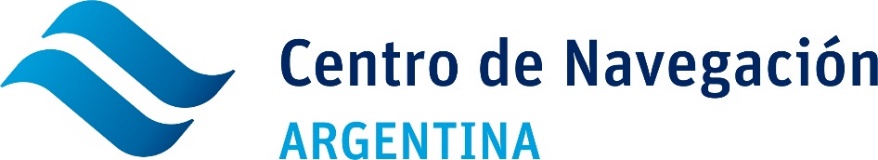 Curso deMERCANCÍAS PELIGROSASJunio 2022Rogamos enviar este formulario con datos completos a info@cnav.org.arFORMULARIO DE INSCRIPCIONFORMULARIO DE INSCRIPCIONFORMULARIO DE INSCRIPCIONFORMULARIO DE INSCRIPCIONFORMULARIO DE INSCRIPCIONAPELLIDO Y NOMBRES (tal cual figura en el DNI)EMPRESACUIT:D.N.I. TELEFONO PARTICULARTELEFONO LABORALE – MAIL EXAMEN PNA. RENDIRÁ EN:     INDICAR CON (X)OFICINAS DEL CENTRO DE NAVEGACIÓNOFICINAS DEL CENTRO DE NAVEGACIÓNOFICINAS DEL CENTRO DE NAVEGACIÓNEXAMEN PNA. RENDIRÁ EN:     INDICAR CON (X)SU EMPRESA SOLICITARÁ EXAMEN EN PNA JURISDICCIONAL MÁS CERCANASU EMPRESA SOLICITARÁ EXAMEN EN PNA JURISDICCIONAL MÁS CERCANASU EMPRESA SOLICITARÁ EXAMEN EN PNA JURISDICCIONAL MÁS CERCANAFACTURAR A :INDICAR CON (X) EMPRESA EMPRESA EMPRESAFACTURAR A :INDICAR CON (X)PARTICULARCUIL:CUIL:Días de cursada:  1, 6, 8, 13, 15 y 22 de junio de 2022Horario: 11:00 a 13:00 horas.Lugar:  Modo Virtual por Zoom. No se graban las clases. Se enviará link del curso una vez confirmado la su inscripción. En caso de no socios, se enviará el link, una vez confirmado el pago del curso. Examen:  La semana posterior a la finalización de la cursada se tomará el examen en forma presencial por personal de la PNA en las oficinas de nuestro Centro. Las personas que residen en el interior del país, podrán presentar una Nota con membrete de su empresa solicitando mesa examinadora acorde Ord N° 05/11 en la dependencia jurisdiccional más cercana a su domicilio, y asi poder coordinar y rendir examen en esa delegación de Prefectura.Valor del Curso: Socios Centro de Navegación $ 12.000 Público General  $ 18.000Días de cursada:  1, 6, 8, 13, 15 y 22 de junio de 2022Horario: 11:00 a 13:00 horas.Lugar:  Modo Virtual por Zoom. No se graban las clases. Se enviará link del curso una vez confirmado la su inscripción. En caso de no socios, se enviará el link, una vez confirmado el pago del curso. Examen:  La semana posterior a la finalización de la cursada se tomará el examen en forma presencial por personal de la PNA en las oficinas de nuestro Centro. Las personas que residen en el interior del país, podrán presentar una Nota con membrete de su empresa solicitando mesa examinadora acorde Ord N° 05/11 en la dependencia jurisdiccional más cercana a su domicilio, y asi poder coordinar y rendir examen en esa delegación de Prefectura.Valor del Curso: Socios Centro de Navegación $ 12.000 Público General  $ 18.000Días de cursada:  1, 6, 8, 13, 15 y 22 de junio de 2022Horario: 11:00 a 13:00 horas.Lugar:  Modo Virtual por Zoom. No se graban las clases. Se enviará link del curso una vez confirmado la su inscripción. En caso de no socios, se enviará el link, una vez confirmado el pago del curso. Examen:  La semana posterior a la finalización de la cursada se tomará el examen en forma presencial por personal de la PNA en las oficinas de nuestro Centro. Las personas que residen en el interior del país, podrán presentar una Nota con membrete de su empresa solicitando mesa examinadora acorde Ord N° 05/11 en la dependencia jurisdiccional más cercana a su domicilio, y asi poder coordinar y rendir examen en esa delegación de Prefectura.Valor del Curso: Socios Centro de Navegación $ 12.000 Público General  $ 18.000Días de cursada:  1, 6, 8, 13, 15 y 22 de junio de 2022Horario: 11:00 a 13:00 horas.Lugar:  Modo Virtual por Zoom. No se graban las clases. Se enviará link del curso una vez confirmado la su inscripción. En caso de no socios, se enviará el link, una vez confirmado el pago del curso. Examen:  La semana posterior a la finalización de la cursada se tomará el examen en forma presencial por personal de la PNA en las oficinas de nuestro Centro. Las personas que residen en el interior del país, podrán presentar una Nota con membrete de su empresa solicitando mesa examinadora acorde Ord N° 05/11 en la dependencia jurisdiccional más cercana a su domicilio, y asi poder coordinar y rendir examen en esa delegación de Prefectura.Valor del Curso: Socios Centro de Navegación $ 12.000 Público General  $ 18.000Días de cursada:  1, 6, 8, 13, 15 y 22 de junio de 2022Horario: 11:00 a 13:00 horas.Lugar:  Modo Virtual por Zoom. No se graban las clases. Se enviará link del curso una vez confirmado la su inscripción. En caso de no socios, se enviará el link, una vez confirmado el pago del curso. Examen:  La semana posterior a la finalización de la cursada se tomará el examen en forma presencial por personal de la PNA en las oficinas de nuestro Centro. Las personas que residen en el interior del país, podrán presentar una Nota con membrete de su empresa solicitando mesa examinadora acorde Ord N° 05/11 en la dependencia jurisdiccional más cercana a su domicilio, y asi poder coordinar y rendir examen en esa delegación de Prefectura.Valor del Curso: Socios Centro de Navegación $ 12.000 Público General  $ 18.000